Доброе утро, гр. 41. Спасибо всем кто вовремя сдает работы за оперативность, молодцы. Осталось немного тем. Задание на сегодня. Найти материал по теме «Топлива нефтяного происхождения», изучить и дать развернутые и ответы на вопросы: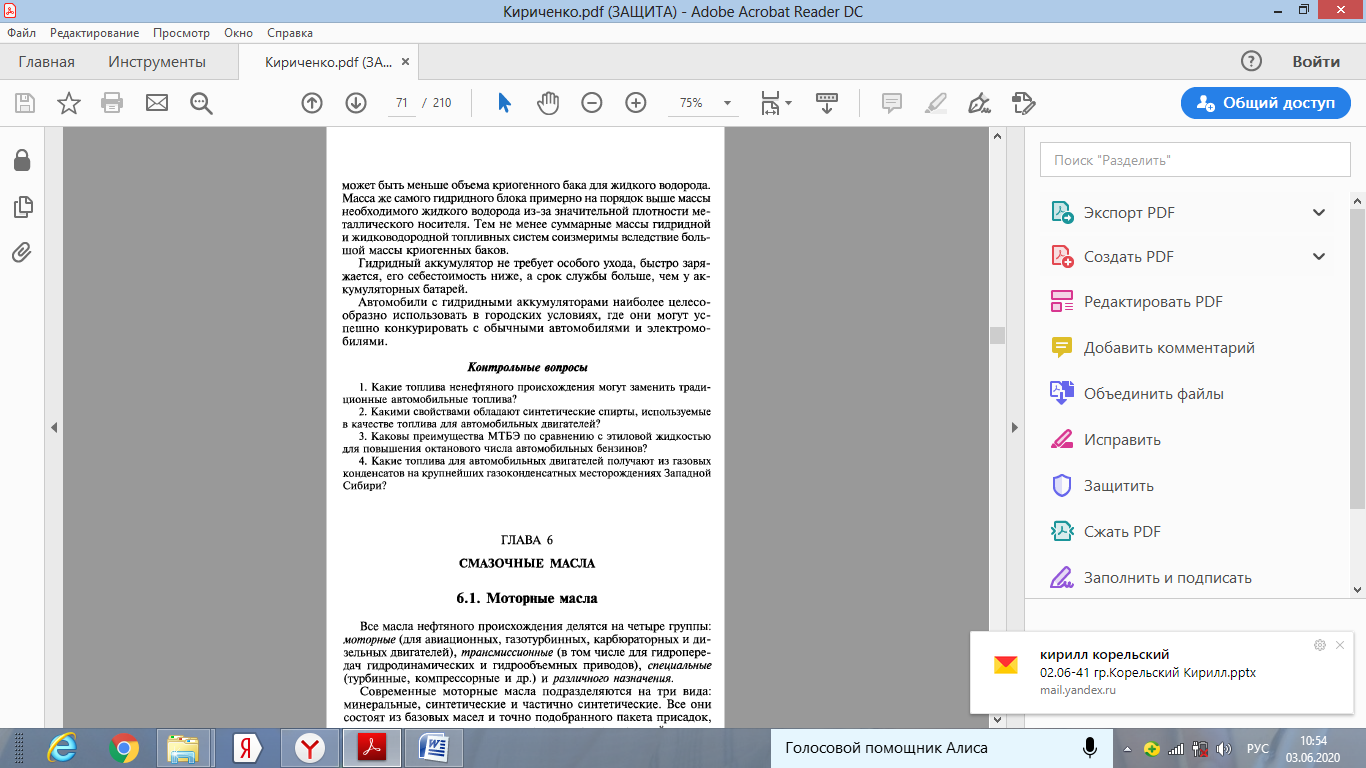 